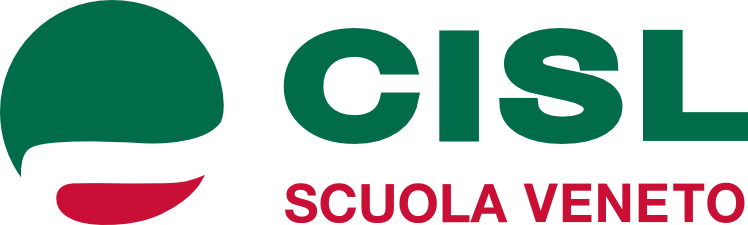 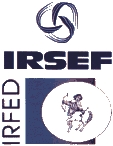 VENETOPER UNA SCUOLA DI SERIE AAperta, Autorevole, Autonoma“Orizzonti Futuri della professionalità docente”Convegno con la Ministra 	Valeria FEDELIMestre – Sabato 27 gennaio 2018Sala conferenze Centro Candiani (piazzale Candiani)Dalle ore 9.30 alle ore 13.00Relatori:Daniela BELTRAME 		Ufficio Scolastico RegionaleSandra BIOLO 			Cisl Scuola VenetoElena DONAZZAN 			Regione VenetoValeria FEDELI			Ministro MIURLena GISSI   			Cisl Scuola NazionaleDaniela LUCANGELI		Università di PadovaGiornata della Memoria 1938-2018 Intervento del prof. Mauro PITTERI “Le leggi razziali e la persecuzione degli ebrei in Veneto”L’Associazione IRSEF-IRFED è soggetto qualificato per l’aggiornamento e la formazione del personale della scuola ai sensi del D.M. 177/2000 e O.M. 90/2003 nonché del CCNL 2006/2009 Comparto Scuola e Direttiva Miur 170/2016.L’iniziativa si configura come attività di formazione e aggiornamento ai sensi degli artt. 64 e 67 CCNL 2006/2009 del Comparto Scuola.Ai partecipanti sarà rilasciato attestato di partecipazione.